Publicado en Madrid el 24/01/2022 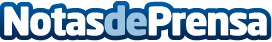 Consultia Business Travel y Biconsulting facilitan a las empresas la digitalización en la gestión de los viajesActualmente las empresas pueden obtener subvenciones de hasta el 60% para la modernización e implementación de herramientas tecnológicas. La cantidad máxima subvencionada es de 100.000 euros por organización. El 10 y 17 de febrero se realizarán los primeros seminarios web para dar a conocer toda la informaciónDatos de contacto:Ángela Sotomayor913022860Nota de prensa publicada en: https://www.notasdeprensa.es/consultia-business-travel-y-biconsulting Categorias: Valencia Turismo E-Commerce Digital http://www.notasdeprensa.es